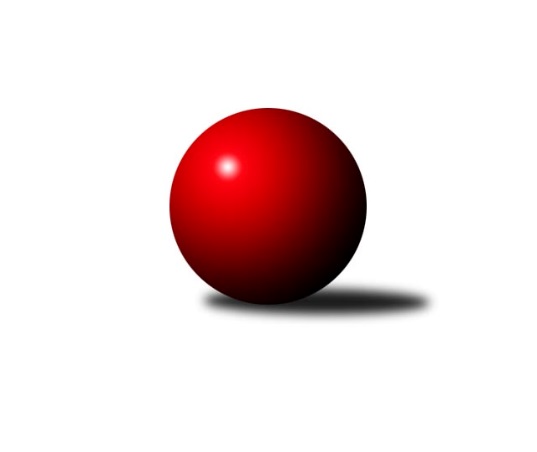 Č.18Ročník 2018/2019	15.3.2019Nejlepšího výkonu v tomto kole: 1574 dosáhlo družstvo: TJ Odry CMeziokresní přebor - Nový Jičín, Přerov, Vsetín 2018/2019Výsledky 18. kolaSouhrnný přehled výsledků:TJ Frenštát pod Radhoštěm 	- TJ Spartak Bílovec˝B˝	5:1	1546:1446	7.0:1.0	13.3.Kelč˝B˝	- KK Hranice 	3:3	1555:1551	5.0:3.0	14.3.KK Lipník nad Bečvou˝C˝	- TJ Nový Jičín˝B˝	2:4	1383:1468	3.0:5.0	14.3.TJ Odry C	- TJ Nový Jičín˝C˝	5.5:0.5	1574:1483	5.0:3.0	15.3.Tabulka družstev:	1.	KK Hranice	18	14	2	2	78.0 : 30.0 	90.5 : 53.5 	 1578	30	2.	TJ Odry C	18	13	2	3	71.5 : 36.5 	88.0 : 56.0 	 1573	28	3.	Kelč˝B˝	18	9	3	6	59.0 : 49.0 	73.0 : 71.0 	 1562	21	4.	TJ Spartak Bílovec˝B˝	18	8	0	10	53.0 : 55.0 	74.5 : 69.5 	 1519	16	5.	TJ Nový Jičín˝C˝	18	7	1	10	49.5 : 58.5 	65.0 : 79.0 	 1484	15	6.	KK Lipník nad Bečvou˝C˝	18	6	0	12	44.0 : 64.0 	60.5 : 83.5 	 1494	12	7.	TJ Frenštát pod Radhoštěm	18	6	0	12	42.0 : 66.0 	68.5 : 75.5 	 1470	12	8.	TJ Nový Jičín˝B˝	18	5	0	13	35.0 : 73.0 	56.0 : 88.0 	 1460	10Podrobné výsledky kola:	 TJ Frenštát pod Radhoštěm 	1546	5:1	1446	TJ Spartak Bílovec˝B˝	Pavel Hedvíček	 	 197 	 215 		412 	 2:0 	 364 	 	193 	 171		Ota Beňo	Martin Vavroš	 	 191 	 163 		354 	 1:1 	 377 	 	187 	 190		Michal Kudela	Zdeněk Bordovský	 	 184 	 211 		395 	 2:0 	 335 	 	154 	 181		Miloš Šrot	Tomáš Binek	 	 185 	 200 		385 	 2:0 	 370 	 	178 	 192		Milan Binarrozhodčí: Bordovsky ZdenekNejlepší výkon utkání: 412 - Pavel Hedvíček	 Kelč˝B˝	1555	3:3	1551	KK Hranice 	Martin Jarábek	 	 194 	 172 		366 	 1:1 	 374 	 	180 	 194		Jiří Terrich	Josef Chvatík	 	 179 	 193 		372 	 1:1 	 392 	 	206 	 186		Josef Schwarz	Antonín Pitrun	 	 205 	 226 		431 	 2:0 	 373 	 	193 	 180		Jaroslav Ledvina	Stanislav Pitrun	 	 207 	 179 		386 	 1:1 	 412 	 	192 	 220		František Opravilrozhodčí: Pavelka MiroslavNejlepší výkon utkání: 431 - Antonín Pitrun	 KK Lipník nad Bečvou˝C˝	1383	2:4	1468	TJ Nový Jičín˝B˝	Jiří Ticháček	 	 152 	 172 		324 	 0:2 	 383 	 	199 	 184		Martin D´Agnolo	Jana Ticháčková	 	 156 	 155 		311 	 0:2 	 361 	 	166 	 195		Petr Tichánek	Kamila Macíková	 	 187 	 183 		370 	 2:0 	 357 	 	176 	 181		Jiří Plešek	Ladislav Mandák	 	 180 	 198 		378 	 1:1 	 367 	 	185 	 182		Jan Schwarzerrozhodčí:  Nejlepší výkon utkání: 383 - Martin D´Agnolo	 TJ Odry C	1574	5.5:0.5	1483	TJ Nový Jičín˝C˝	Radim Babinec	 	 211 	 169 		380 	 2:0 	 329 	 	174 	 155		Tomáš Polášek	Pavel Janča	 	 220 	 185 		405 	 1:1 	 369 	 	179 	 190		Martin Pavič	Rudolf Chuděj	 	 200 	 199 		399 	 1:1 	 399 	 	175 	 224		Nikolas Chovanec	Pavel Šustek	 	 197 	 193 		390 	 1:1 	 386 	 	202 	 184		Eva Telčerovározhodčí: Nejlepší výkon utkání: 405 - Pavel JančaPořadí jednotlivců:	jméno hráče	družstvo	celkem	plné	dorážka	chyby	poměr kuž.	Maximum	1.	Anna Ledvinová 	KK Hranice 	414.61	285.6	129.0	3.8	7/7	(454)	2.	Milan Kučera 	TJ Frenštát pod Radhoštěm 	412.54	285.8	126.7	6.9	6/7	(428)	3.	František Opravil 	KK Hranice 	406.06	287.1	118.9	7.7	6/7	(446)	4.	Ladislav Mandák 	KK Lipník nad Bečvou˝C˝	404.58	278.2	126.4	6.3	6/7	(432)	5.	Radim Babinec 	TJ Odry C	400.36	278.8	121.6	6.8	7/7	(422)	6.	Martin Pavič 	TJ Nový Jičín˝C˝	399.03	274.8	124.2	7.9	6/7	(429)	7.	Michal Kudela 	TJ Spartak Bílovec˝B˝	398.65	281.5	117.1	6.9	6/7	(420)	8.	Jan Špalek 	KK Lipník nad Bečvou˝C˝	398.05	280.4	117.6	7.9	7/7	(414)	9.	Josef Chvatík 	Kelč˝B˝	396.52	280.2	116.3	8.7	7/7	(416)	10.	Pavel Janča 	TJ Odry C	395.95	279.4	116.5	8.2	6/7	(432)	11.	Jiří Janošek 	Kelč˝B˝	393.29	271.1	122.2	7.6	6/7	(429)	12.	Přemysl Horák 	TJ Spartak Bílovec˝B˝	391.56	274.6	116.9	8.8	7/7	(422)	13.	Rudolf Chuděj 	TJ Odry C	390.25	274.8	115.5	9.6	7/7	(424)	14.	Jaroslav Ledvina 	KK Hranice 	389.58	277.3	112.3	10.5	7/7	(426)	15.	Stanislav Pitrun 	Kelč˝B˝	386.96	268.6	118.4	11.5	5/7	(442)	16.	Tomáš Binek 	TJ Frenštát pod Radhoštěm 	385.97	273.6	112.3	9.5	5/7	(425)	17.	Jiří Plešek 	TJ Nový Jičín˝B˝	383.08	272.6	110.5	11.2	6/7	(406)	18.	Antonín Pitrun 	Kelč˝B˝	382.67	272.5	110.2	10.5	7/7	(431)	19.	Nikolas Chovanec 	TJ Nový Jičín˝C˝	381.19	271.7	109.5	11.8	7/7	(438)	20.	Emil Rubač 	TJ Spartak Bílovec˝B˝	381.04	274.6	106.4	13.5	6/7	(414)	21.	Jan Schwarzer 	TJ Nový Jičín˝B˝	380.49	272.2	108.3	11.2	5/7	(409)	22.	Ivana Volná 	TJ Nový Jičín˝C˝	379.79	269.8	110.0	9.5	6/7	(414)	23.	Miroslav Makový 	TJ Frenštát pod Radhoštěm 	378.40	274.4	104.0	9.4	5/7	(421)	24.	Věra Ovšáková 	TJ Odry C	377.44	272.1	105.3	11.6	6/7	(416)	25.	Kamila Macíková 	KK Lipník nad Bečvou˝C˝	376.64	268.6	108.0	9.9	7/7	(406)	26.	Ota Beňo 	TJ Spartak Bílovec˝B˝	375.23	264.6	110.7	11.1	6/7	(405)	27.	Miroslav Bár 	TJ Nový Jičín˝B˝	365.83	268.2	97.6	13.1	6/7	(422)	28.	Petr Tichánek 	TJ Nový Jičín˝B˝	357.61	255.1	102.5	14.4	7/7	(399)	29.	Pavel Hedvíček 	TJ Frenštát pod Radhoštěm 	355.95	259.0	97.0	14.8	5/7	(412)	30.	Miloš Šrot 	TJ Spartak Bílovec˝B˝	349.24	250.4	98.8	14.1	5/7	(388)	31.	Lenka Žurková 	TJ Nový Jičín˝B˝	345.67	253.0	92.7	14.3	6/7	(370)	32.	Jiří Ticháček 	KK Lipník nad Bečvou˝C˝	344.88	254.2	90.7	15.8	5/7	(374)	33.	Miroslav Baroš 	TJ Frenštát pod Radhoštěm 	313.63	229.3	84.3	17.5	5/7	(343)		Pavel Šustek 	TJ Odry C	418.38	291.0	127.4	7.3	4/7	(439)		Jan Mlčák 	Kelč˝B˝	408.08	288.4	119.7	7.9	3/7	(462)		Marie Pavelková 	Kelč˝B˝	398.00	278.5	119.5	9.0	1/7	(405)		Josef Schwarz 	KK Hranice 	383.50	272.4	111.1	10.4	4/7	(449)		Jaroslav Černý 	TJ Spartak Bílovec˝B˝	382.00	274.8	107.3	9.8	2/7	(394)		Martin Vavroš 	TJ Frenštát pod Radhoštěm 	379.88	268.8	111.1	9.0	4/7	(415)		Josef Tatay 	TJ Nový Jičín˝C˝	379.67	269.3	110.3	10.5	3/7	(407)		Lucie Kučáková 	TJ Odry C	379.25	267.8	111.5	8.8	2/7	(386)		Martin D´Agnolo 	TJ Nový Jičín˝B˝	378.75	266.5	112.3	11.5	3/7	(420)		Martin Jarábek 	Kelč˝B˝	378.63	271.6	107.1	10.0	3/7	(411)		Jiří Terrich 	KK Hranice 	377.50	276.3	101.3	12.6	4/7	(398)		Zdeňka Terrichová 	KK Hranice 	376.83	271.1	105.7	10.8	4/7	(397)		Zdeněk Bordovský 	TJ Frenštát pod Radhoštěm 	372.17	265.5	106.6	11.5	4/7	(423)		Josef Šustek 	TJ Odry C	370.33	267.8	102.5	13.5	2/7	(403)		Milan Binar 	TJ Spartak Bílovec˝B˝	362.67	255.7	107.0	8.3	3/7	(371)		Tomáš Polášek 	TJ Nový Jičín˝C˝	360.76	265.1	95.6	13.2	3/7	(444)		Eva Telčerová 	TJ Nový Jičín˝C˝	360.75	255.9	104.9	11.3	4/7	(386)		Radomír Koleček 	Kelč˝B˝	356.75	259.5	97.3	11.8	1/7	(362)		Jiří Hradil 	TJ Nový Jičín˝B˝	331.67	245.7	86.0	17.0	3/7	(355)		Jana Beňová 	TJ Nový Jičín˝C˝	312.50	220.5	92.0	19.5	2/7	(317)		Jana Ticháčková 	KK Lipník nad Bečvou˝C˝	302.46	226.8	75.7	20.6	4/7	(350)		Zdeněk Zouna 	TJ Frenštát pod Radhoštěm 	287.25	212.0	75.3	21.8	2/7	(291)		Antonín Matyo 	TJ Nový Jičín˝C˝	272.00	203.0	69.0	24.0	1/7	(272)Sportovně technické informace:Starty náhradníků:registrační číslo	jméno a příjmení 	datum startu 	družstvo	číslo startu25145	Martin Pavič	15.03.2019	TJ Nový Jičín˝C˝	8x9134	Eva Telčerová	15.03.2019	TJ Nový Jičín˝C˝	2x24470	Martin D'Agnolo	14.03.2019	TJ Nový Jičín˝B˝	6x
Hráči dopsaní na soupisku:registrační číslo	jméno a příjmení 	datum startu 	družstvo	Program dalšího kola:19. kolo20.3.2019	st	16:30	TJ Nový Jičín˝C˝ - TJ Odry C	21.3.2019	čt	16:30	TJ Nový Jičín˝B˝ - KK Lipník nad Bečvou˝C˝	21.3.2019	čt	16:30	TJ Spartak Bílovec˝B˝ - TJ Frenštát pod Radhoštěm 	22.3.2019	pá	16:30	KK Hranice  - Kelč˝B˝	Nejlepší šestka kola - absolutněNejlepší šestka kola - absolutněNejlepší šestka kola - absolutněNejlepší šestka kola - absolutněNejlepší šestka kola - dle průměru kuželenNejlepší šestka kola - dle průměru kuželenNejlepší šestka kola - dle průměru kuželenNejlepší šestka kola - dle průměru kuželenNejlepší šestka kola - dle průměru kuželenPočetJménoNázev týmuVýkonPočetJménoNázev týmuPrůměr (%)Výkon3xAntonín PitrunKelč B4313xAntonín PitrunKelč B110.14311xPavel HedvíčekFrenštát 4121xPavel HedvíčekFrenštát 108.1441210xFrantišek OpravilHranice 4122xMartin D´AgnoloNový Jičín B105.323835xPavel JančaOdry C4057xFrantišek OpravilHranice 105.254125xRudolf ChudějOdry C3993xPavel JančaOdry C104.64053xNikolas ChovanecNový Jičín˝C˝3999xLadislav MandákLipník C103.94378